                                                                         ПОЛОЖЕНИЕ                                                                                                                                                                                                                                                                                                                                                 о противодействию коррупции в ГАПОУ Башкирский северо-западный      сельскохозяйственный колледж1. Общие положения.1.1. Данное Положение «О противодействии коррупции» (далее - Положение) разработано на основе Федерального закона Российской Федерации от 25 декабря 2008 г. № 273-ФЗ «О противодействии коррупции».1.2. Настоящим Положением устанавливаются основные принципы противодействия коррупции, правовые и организационные основы предупреждения коррупции и борьбы с ней, минимизации и (или) ликвидации последствий коррупционных правонарушений.1.3.  Для целей настоящего Положения используются следующие основные понятия:1.3.1. коррупция:а) злоупотребление служебным положением, дача взятки, получение взятки,
злоупотребление полномочиями, коммерческий подкуп либо иное незаконное использование  физическим лицом своего должностного положения вопреки законным интересам общества и
государства в целях получения выгоды в виде денег, ценностей, иного имущества или услуг имущественного характера, иных имущественных прав для себя или для третьих лиц либо незаконное предоставление такой выгоды указанному лицу другими физическими лицамиб) совершение деяний, указанных в подпункте "а" настоящего пункта, от имени или в интересах юридического лица;1.3.2. противодействие коррупции - деятельность членов рабочей группы по
противодействию коррупции и физических лиц в пределах их полномочий:а) по предупреждению коррупции, в том числе по выявлению и последующему устранению причин коррупции (профилактика коррупции);б) по выявлению, предупреждению, пресечению, раскрытию и расследованию коррупционных правонарушений (борьба с коррупцией);в) по минимизации и (или) ликвидации последствий коррупционных
правонарушений.1.4. Основные принципы противодействия коррупции:-  признание, обеспечение и защита основных прав и свобод человека и гражданина;-  законность;-  публичность и открытость деятельности органов управления и самоуправления;-  неотвратимость ответственности за совершение коррупционных правонарушений;-  комплексное использование организационных, информационно-пропагандистских и других мер;-  приоритетное применение мер по предупреждению коррупции.2. Основные меры по профилактике коррупции.Профилактика коррупции осуществляется путем применения следующих основных мер:2.1. формирование в коллективе педагогических и непедагогических работников  колледжа нетерпимости к коррупционному поведению;2.2. формирование у родителей (законных представителей) обучающихся
нетерпимости к коррупционному поведению;2.3. проведение мониторинга всех локальных актов, издаваемых администрацией колледжа  на предмет соответствия действующему законодательству;2.4. проведение мероприятий по разъяснению работникам колледжа и родителям (законным представителям) обучающихся законодательства в сфере противодействия коррупции.3. Основные направления по повышению эффективности противодействия  коррупции3.1. создание механизма взаимодействия органов управления с органами
самоуправления, муниципальными и общественными комиссиями по вопросам противодействия  коррупции, а также с гражданами и институтами гражданского общества;3.2. принятие административных и иных мер, направленных на привлечение
работников и родителей (законных представителей) обучающихся к более активному участию в противодействии коррупции, на формирование в коллективе и у родителей (законных представителей) обучающихся негативного отношения к коррупционному поведению;3.3. совершенствование системы и структуры органов самоуправления;3.4. создание механизмов общественного контроля деятельности органов управления и самоуправления;3.5. обеспечение доступа работников колледжа  и родителей (законных представителей) обучающихся к информации о деятельности органов управления и самоуправления;3.6. конкретизация полномочий педагогических, непедагогических и руководящих работников колледжа, которые должны быть отражены в должностных инструкциях.3.7. уведомление в письменной форме работниками колледжа, администрации и Рабочей комиссии по противодействию коррупции обо всех случаях обращения к ним каких-либо лиц в целях склонения их к совершению коррупционных правонарушений;3.8. создание условий для уведомления обучающимися и их родителями (законными представителями) администрации колледжа  обо всех случаях вымогания у них взяток работниками колледжа.4. Организационные основы противодействия коррупции4.1. Общее руководство мероприятиями, направленными на противодействие
коррупции, осуществляют:-  Рабочая группа по противодействию коррупции;-  заместитель директора по учебно-воспитательной работе;-  заместитель директора по учебно-производственной работе.4.2. Рабочая группа по противодействию коррупции создается в августе - сентябре каждого учебного года; в состав рабочей группы по противодействию коррупции обязательно входят представители педагогических и непедагогических работников колледже.Члены Рабочей группы избирают председателя и секретаря.Члены Рабочей группы осуществляют свою деятельность на общественной основе.4.3.Полномочия членов Рабочей группы по противодействию коррупции:4.3.1.Председатель Рабочей группы по противодействию коррупции:-определяет место, время проведения и повестку дня заседания Рабочей группы;-на основе предложений членов Рабочей группы формирует план работы Рабочей группы на текущий учебный год и повестку дня его очередного заседания;-по вопросам, относящимся к компетенции Рабочей группы, в установленном порядке запрашивает информацию от исполнительных органов государственной власти, правоохранительных, контролирующих, налоговых и других органов;-информирует директора колледжа о результатах работы Рабочей группы;-представляет Рабочую группу в отношениях с работниками гимназии,
обучающимися и их родителями (законными представителями) по вопросам, относящимся к ее компетенции;-дает соответствующие поручения секретарю и членам Рабочей группы,
осуществляет контроль за их выполнением;-подписывает протокол заседания Рабочей группы.
4.3.2. Секретарь Рабочей группы:-организует подготовку материалов к заседанию Рабочей группы, а также
проектов его решений;-информирует членов Рабочей группы и о месте, времени проведения и повестке дня очередного заседания Рабочей группы, обеспечивает необходимыми справочно-информационными материалами:-ведет протокол заседания Рабочей группы.4.3.3. Члены Рабочей группы по противодействию коррупции:-вносят председателю Рабочей группы предложения по формированию повестки дня заседаний Рабочей группы;-вносят предложения по формированию плана работы;-в пределах своей компетенции, принимают участие в работе Рабочей группы, а также осуществляют подготовку материалов по вопросам заседаний Рабочей группы;-в случае невозможности лично присутствовать на заседаниях Рабочей группы, вправе излагать свое мнение по рассматриваемым вопросам в письменном виде на имя председателя Рабочей группы, которое учитывается при принятии решения;-участвуют в реализации принятых Рабочей группой решений и полномочий.4.4.Заседания Рабочей группы по противодействию коррупции проводятся не реже
двух раз в год; обязательно оформляется протокол заседания.Заседания могут быть как открытыми так и закрытыми.Внеочередное заседание проводится по предложению любого члена Рабочей группы по противодействию коррупции и Управляющего по правам участников образовательного процесса.4.5.Решения Рабочей группы по противодействию коррупции принимаются на заседании открытым голосованием простым большинством голосов присутствующих членов и носят рекомендательный характер, оформляются протоколом, который подписывает председатель Комиссии, а при необходимости, реализуются путем принятия соответствующих приказов и распоряжений директора, если иное не предусмотрено действующим законодательством. Члены Рабочей группы обладают равными правами при принятии решений.4.6.Член Рабочей группы. Уполномоченный по правам участников образовательного процесса и заместитель директора по учебно-воспитательной работе добровольно принимают на себя обязательства о неразглашении сведений затрагивающих честь и достоинство граждан и другой конфиденциальной информации, которая рассматривается (рассматривалась) Рабочей группой. Информация, полученная Рабочей группой, может быть использована только в порядке, предусмотренном федеральным законодательством об информации, информатизации и защите информации.4.7.Рабочая группа по противодействию коррупции:-  ежегодно в сентябре определяет основные направления в области противодействия коррупции и разрабатывает план мероприятий по борьбе с коррупционными проявлениями;-  контролирует деятельность Управляющего по правам участников образовательного процесса и заместителя директора по научно-методической работе в области противодействия коррупции;-  осуществляет противодействие коррупции в пределах своих полномочий:--реализует меры, направленные на профилактику коррупции;-вырабатывает механизмы защиты от проникновения коррупции в гимназию;-осуществляет антикоррупционную пропаганду и воспитание всех участников образовательного процесса;-осуществляет анализ обращений работников колледжа, обучающихся и их родителей
(законных представителей) о фактах коррупционных проявлений должностными лицами;-проводит проверки локальных актов колледже на соответствие действующему законодательству; проверяет выполнение работниками своих должностных обязанностей;-разрабатывает на основании проведенных проверок рекомендации, направленные на улучшение антикоррупционной деятельности колледжа ;-организует работы по устранению негативных последствий коррупционных проявлений;- выявляет причины коррупции, разрабатывает и направляет директору колледжа рекомендации по устранению причин коррупции;- взаимодействует с органами самоуправления, муниципальными и общественными комиссиями по вопросам противодействия коррупции, а также с гражданами и институтами гражданского общества;- взаимодействует с правоохранительными органами по реализации мер, направленных на предупреждение (профилактику) коррупции и на выявление субъектов коррупционных правонарушений;- информирует о результатах работы директора гимназии.4.8. В компетенцию Рабочей группы по противодействию коррупции не входит координация деятельности правоохранительных органов по борьбе с преступностью, участие в осуществлении прокурорского надзора, оперативно-розыскной и следственной работы правоохранительных органов.4.9. Члены рабочей группы:- разрабатывают проекты локальных актов по вопросам противодействия коррупции;- осуществляют противодействие коррупции в пределах своих полномочий:- принимают заявления работников гимназии, обучающихся и их родителей (законных представителей) о фактах коррупционных проявлений должностными лицами;- направляют в рабочую комиссию по противодействию коррупции свои предложения по улучшению антикоррупционной деятельности гимназии;- осуществляет антикоррупционную пропаганду и воспитание всех участников образовательного процесса.4.10. Заместитель директора по воспитательной работе:- осуществляет противодействие коррупции в пределах своих полномочий:- принимает заявления обучающихся и их родителей (законных представителей) о фактах коррупционных проявлений должностными лицами;- направляет в рабочую комиссию по противодействию коррупции свои предложения по улучшению антикоррупционной деятельности колледжа;- осуществляет антикоррупционную пропаганду и воспитание обучающихся колледжа.5. Ответственность физических и юридических лиц за коррупционные правонарушения5.1. Граждане Российской Федерации, иностранные граждане и лица без гражданства за совершение коррупционных правонарушений несут уголовную, административную, гражданско-правовую и дисциплинарную ответственность в соответствии с законодательством Российской Федерации.5.2. Физическое лицо, совершившее коррупционное правонарушение, по решению суда может быть лишено в соответствии с законодательством Российской Федерации права занимать определенные должности государственной и муниципальной службы.Рассмотрено  на заседаниипедагогического совета   протокол    № 12    от  22.06.2017гУтвержден приказом № 128От 27.06.2017г.Начало формы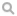 Конец формы